** 저희 교회에 처음 나오신 분들과 방문하신 분들을 진심으로 환영합니다**ㆍ토요 아침 기도회: 매주 토요일 07시 Teestube ㆍ나라주일: 오늘은 2부 예배 후에 나라별로 모여 말씀의 은혜를 나눕니다.ㆍ세례식: 오늘 2부 예배, 세례자-정규선ㆍ야외예배: 다음 주일 11시, Freizeitpark Ulenbergstraße 11, 40223 Düsseldorf            준비물-접시, 수저 등 개인 식기, 밥, 돗자리 등ㆍ섬김이 독서 보고서: 5월 말까지 제출해 주세요.ㆍ남선교회 야유회: 6월 10일(토), 1차: 13-17시 송어 낚시터(Erzbergerstr.136, 46145 Oberhausen), 2차: 18-21시 치맥,  문의:김좌겸ㆍ난민후원 바자: 6월 25일, 책 장난감 의류 등, 안희숙 나지홍 박성희 정정아ㆍ그리스도 승천일: 5월 25일(목)ㆍ독일 교회의 날: 5월24일(수)-5월28일(주일) Berlin-Wittenbergㆍ생일: 손재호, 이영숙ㆍ세월호 미수습자 가족후원 특별헌금: 기도와 사랑으로 함께해 주세요.미수습자: 단원고 2학년 조은화, (허다윤), 남현철, 박영인 학생, 단원고 교사: (고창석), 양승진님, 일반: 이영숙님, 권재근/권혁규 부자◆ 말씀일기 일정일/왕상8:12-21   월/왕상8:22-32   화/왕상8:33-43    수/왕상8:44-53 목/왕상8:54-66   금/왕상9:1-9     토/왕상9:10-28    일/왕상10:1-13◆114 운동-하루(1) 한번(1) 말씀일기&성경 (4)장 통독(성경 200독 대행진: 135독)◈예배위원 안내◈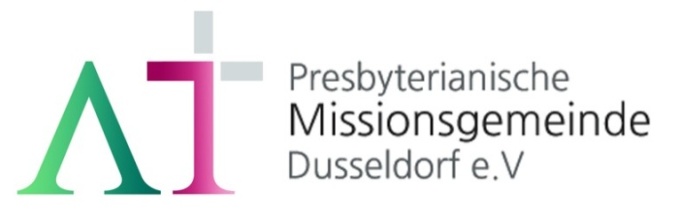 “의인은 믿음으로 살리라"(롬 1:17)1983년 5월 8일 창립       뒤셀도르프 선교교회교회 홈페이지 duemission.de교회주소 Alte-Landstr. 179, 40489 Düsseldorf인도: 손교훈 목사※는 함께 일어섭니다.◈ 손교훈 목사의 말씀일기- 왕상6장  ‘성전 건축의 핵심요소’ ◈“최선을 다해 살아가는 것이 인생에 대한 예의이다.” 어느 블로거의 표지 글. 최선을 다하자는 것은 너무도 당연하고 귀한 생각이다. 하지만, 내 생각에는 2% 부족이다. 인생의 진정한 예의는, 최선을 다해 살아갈 수 있도록 내 인생을 허락하신 그 분께 감사하며 사는 것 아닐까? ‘솔로몬 성전은 너무나 당연하게도, 정성스럽게 지어지고, 멋지고 아름답게 건축되었다. 좋은 나무와 정금으로 만들어지고 장식되었다. 거기까지였다면, 단지 인간이 최선을 다하는 모습이었을 것이다. 그러나, 솔로몬은 성전 건축을 시작할 때부터 이미 하나님께서 거기 계시다는 것을 의식하며 행동했다. 성전의 기초와 벽을 이루게 될 돌들을 가져올 때, 돌 뜨는 곳에서 모든 것을 다듬도록 했다. 그러므로 건축하는 동안 성전 안에서 시끄러운 연장 소리가 나지 않았다. 7절은 그래서 자연스럽게 11-12절과 연결된다. 성전은 정성을 다해 최선을 다해 지어가야 하겠지만, 지금 여기 하나님이 계시지 않다면 다 소용없는 일이다. 애굽 땅에서 나온 지 꼭 사백팔십 년(1), 이제 성막에서 성전으로. 하나님은 좀 더 확실하게 이스라엘 백성들에게 가까이 온 것 같고, 늘 함께 계시게 된 것 같다. 하지만, 하나님 현존의 가장 큰 보장일 수 있는 성전이 도리어 가장 큰 위기를 불러올 수도 있다. 하나님은 결코 성전에 갇히시는 분이 아닌데, 인간들은 얼마 가지 않아 성전에서만 하나님을 찾게 될 수 있기 때문이다.물론, 우리 소유의 교회당 없이, 주말과 주일에나 빌려 사용해야만 하는 현실 속에서 솔로몬의 성전은 부럽기 짝이 없다. 유형의 성전보다는 무형의 성전이 더욱 소중하다는 말로 우리의 현실을 마냥 당연한 것으로 받아 들이며 살고 싶지도 않다. 구체적인 공간이 우리의 신앙생활에 가져다 주는 유익은 분명 적지 않기 때문이다. 그럼에도 불구하고, 내 마음 속 가장 큰 소망은 나와 우리 교우들의 마음 마음들이 말씀 위에서 최고의 성전으로 든든히 세워져 가는 것이다. 매일 말씀 속에서 하나님을 듣고 보고 만지는 것이다. 그 품에 안겨 감사하며, 즐거워하는 것이다.◈ 우리 교회가 함께 기도하며 돕는 곳 ◈▶스펙트럼 교회(이광열 목사)▶'겨자씨' 모임(2세 및 2세 사역자 위해 기도 및 후원)▶NRW 평신도연합회▶유럽 기독교교육원: 어린이 연합 캠프, 청소년 연합 캠프(JC)▶유럽 밀알 장애인 선교회(이명선 총무)▶유럽 코스타(청년수련회)   ▶유럽 크리스찬 신문(이창배 목사)▶예장 유럽선교회     ▶우크라이나 임현영 선교사▶장학 지원           ▶북한 선교      ▶디아코니 협력 후원▶굶주린 이웃 돕기 (케냐 총게노 고아원, 이은용 선교사)▶기타 구제 사업      ▶선교관 기금 마련5월 21일5월 28일6월 4일6월 11일예배기도김평님서민규이승열한정우말씀일기한상철유근임권순아박수연안내위원정기승, 예배부정기승, 예배부정기승, 예배부정기승, 예배부헌금위원안희숙, 백윤정안희숙, 백윤정안희숙, 백윤정안희숙, 백윤정애찬봉사나라주일야외예배-다함께밥상 셋밥상 넷※입례/Eingang ………………………………………………………………………………….........다함께※송영/Eingangslied  ………………………………………………………………………………찬양대※찬송/Gemeindelied  ……………………………    39장  ………………….………다함께※신앙고백/Glaubensbekenntnis  ……………………………………………..................다함께성시교독/Wechselwort  ………………..  교독문 90번 ………………........다함께찬송/Gemeindelied  ……………......…………   187장  ……………………………다함께기도/Gebet       ………………………………………………………………......................김평님 집사말씀일기/Bibeltagebuch ……………………………………………….............................성경봉독/Text zur Predigt …............… 마태 18:1-14 …..….....……..….…한상철 장로다  함  께찬양/Loblied    .......…………………………….......………………………….......……………  찬  양  대찬  양  대설교/Predigt    ……………………  하나님 나라1-작은 자 .........………        손교훈 목사손교훈 목사찬송/Gemeindelied  ……......…………………   436장 ………………………………세례식/Taufe  ……………………………………………………………………………  집례봉헌/Kollekte ………………………………………………………………………………………다 함 께손교훈 목사다  함  께  교제와 나눔/Bekanntmachung……............….....................................................인 도 자※주기도송/Vaterunser     …………………………………………………........................다함께※축도/Segen   …………………………………………………………………….......................손교훈 목사